Mi línea del tiempo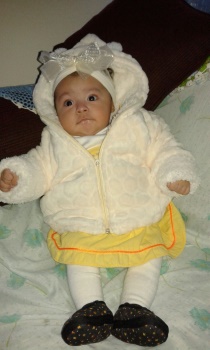 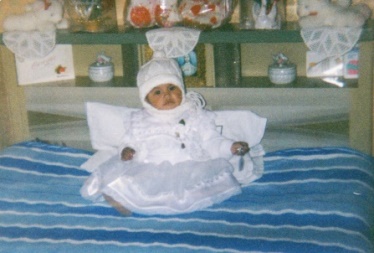 Lizbeth Martínez García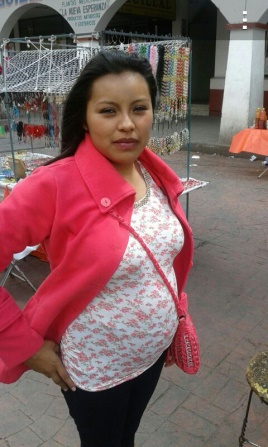 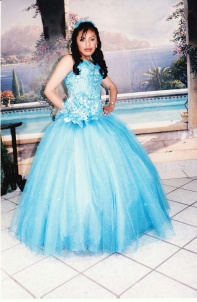 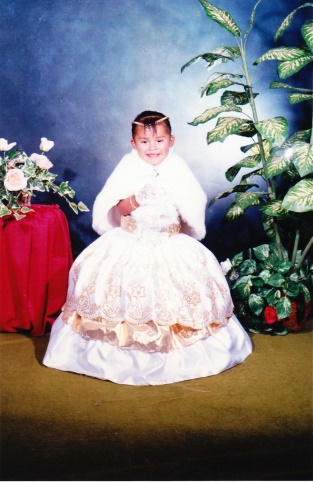 